Tall Label (for Vertical Cards) TemplateThere is a white block on the upper left of this label.  This keeps text from being printed in the cut out location of the label.  If you are printing labels for horizontal cards you will need the Wide Label Template available on www.BabyBottleCampaign.org.  Do not adjust the lines unless you are sure of your changes.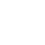 Tall Label (for Vertical Cards) TemplateThere is a white block on the upper left of this label.  This keeps text from being printed in the cut out location of the label.  If you are printing labels for horizontal cards you will need the Wide Label Template available on www.BabyBottleCampaign.org.  Do not adjust the lines unless you are sure of your changes.Tall Label (for Vertical Cards) TemplateThere is a white block on the upper left of this label.  This keeps text from being printed in the cut out location of the label.  If you are printing labels for horizontal cards you will need the Wide Label Template available on www.BabyBottleCampaign.org.  Do not adjust the lines unless you are sure of your changes.Tall Label (for Vertical Cards) TemplateThere is a white block on the upper left of this label.  This keeps text from being printed in the cut out location of the label.  If you are printing labels for horizontal cards you will need the Wide Label Template available on www.BabyBottleCampaign.org.  Do not adjust the lines unless you are sure of your changes.Tall Label (for Vertical Cards) TemplateThere is a white block on the upper left of this label.  This keeps text from being printed in the cut out location of the label.  If you are printing labels for horizontal cards you will need the Wide Label Template available on www.BabyBottleCampaign.org.  Do not adjust the lines unless you are sure of your changes.Tall Label (for Vertical Cards) TemplateThere is a white block on the upper left of this label.  This keeps text from being printed in the cut out location of the label.  If you are printing labels for horizontal cards you will need the Wide Label Template available on www.BabyBottleCampaign.org.  Do not adjust the lines unless you are sure of your changes.Tall Label (for Vertical Cards) TemplateThere is a white block on the upper left of this label.  This keeps text from being printed in the cut out location of the label.  If you are printing labels for horizontal cards you will need the Wide Label Template available on www.BabyBottleCampaign.org.  Do not adjust the lines unless you are sure of your changes.Tall Label (for Vertical Cards) TemplateThere is a white block on the upper left of this label.  This keeps text from being printed in the cut out location of the label.  If you are printing labels for horizontal cards you will need the Wide Label Template available on www.BabyBottleCampaign.org.  Do not adjust the lines unless you are sure of your changes.Tall Label (for Vertical Cards) TemplateThere is a white block on the upper left of this label.  This keeps text from being printed in the cut out location of the label.  If you are printing labels for horizontal cards you will need the Wide Label Template available on www.BabyBottleCampaign.org.  Do not adjust the lines unless you are sure of your changes.Tall Label (for Vertical Cards) TemplateThere is a white block on the upper left of this label.  This keeps text from being printed in the cut out location of the label.  If you are printing labels for horizontal cards you will need the Wide Label Template available on www.BabyBottleCampaign.org.  Do not adjust the lines unless you are sure of your changes.